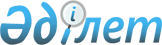 О внесении изменений в решение маслихата Мамлютского района Северо-Казахстанской области от 26 марта 2018 года № 26/3 "О ставках земельного налога"Решение маслихата Мамлютского района Северо-Казахстанской области от 2 февраля 2022 года № 17/5. Зарегистрировано в Министерстве юстиции Республики Казахстан 9 февраля 2022 года № 26765
      Маслихат Мамлютского района Северо-Казахстанской области РЕШИЛ:
       1. Внести в решение маслихата Мамлютского района Северо-Казахстанской области "О ставках земельного налога" от 26 марта 2018 года № 26/3 (зарегистрировано в Реестре государственной регистрации нормативных правовых актов под № 4645), следующие изменения:
      преамбулу изложить в новой редакции:
      "В соответствии пунктом 1 статьи 510 Кодекса Республики Казахстан "О налогах и других обязательных платежах в бюджет" (Налоговый кодекс) (далее-Налоговый Кодекс), маслихат Мамлютского района Северо-Казахстанской области РЕШИЛ:";
      пункт 1 исключить.
      2. Настоящее решение вводится в действие по истечении десяти календарных дней после его первого официального опубликования.
					© 2012. РГП на ПХВ «Институт законодательства и правовой информации Республики Казахстан» Министерства юстиции Республики Казахстан
				
      Секретарь маслихатаМамлютского районаСеверо-Казахстанской области 

Р. Нурмуканова
